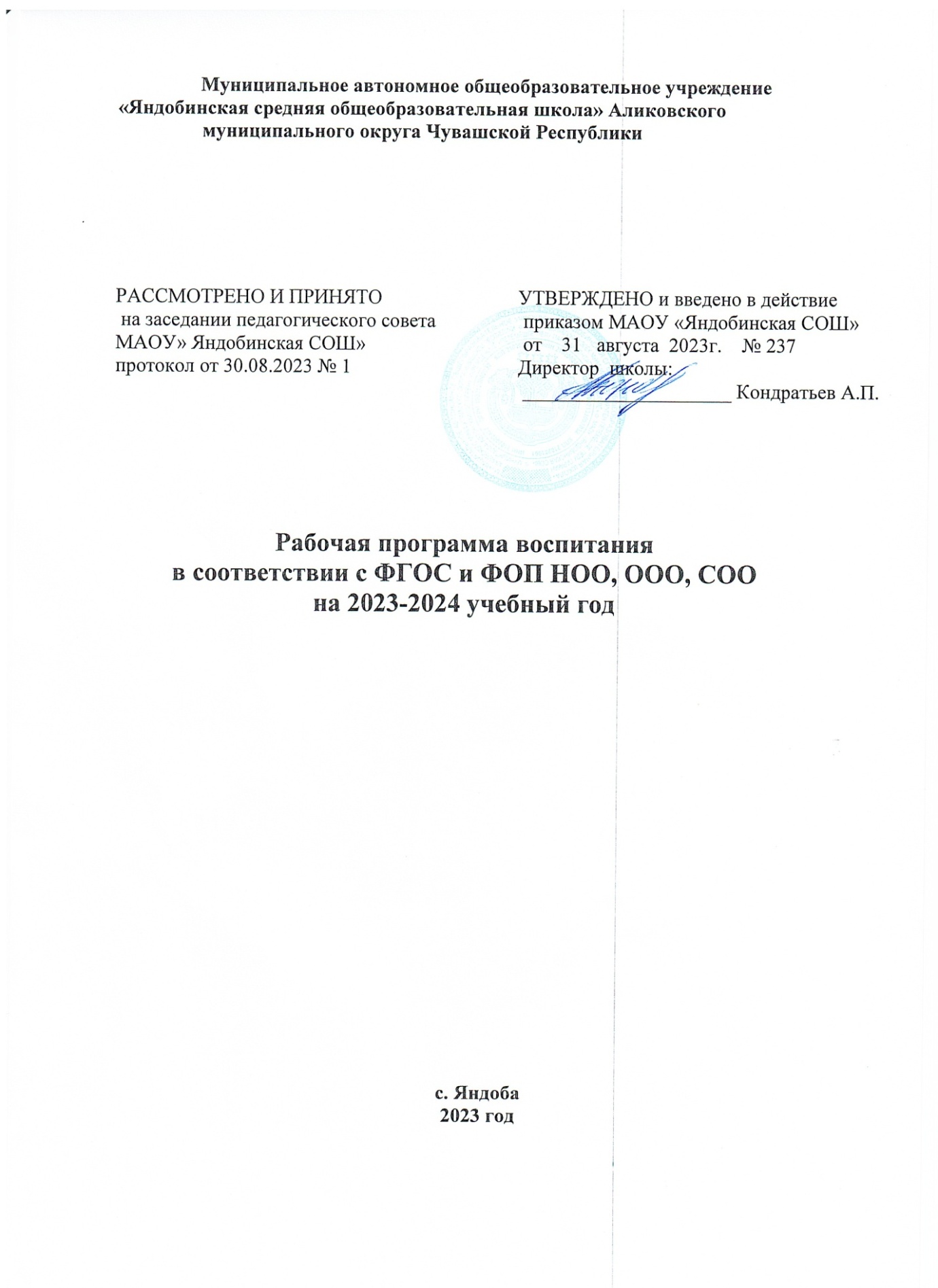    Федеральная рабочая программа воспитания для образовательных организаций (далее – программа воспитания) служит основой для разработки рабочей программы воспитания ООП НОО, ООО, СОО. Программа воспитания основывается на единстве и преемственности образовательного процесса всех уровней общего образования, соотносится с рабочими программами воспитания для образовательных организаций дошкольного и среднего профессионального образования. Программа воспитания: предназначена для планирования и организации системной воспитательной деятельности в образовательной организации; разрабатывается и утверждается с участием коллегиальных органов управления образовательной организацией, в том числе советов обучающихся, советов родителей (законных представителей);  реализуется в единстве урочной и внеурочной деятельности, осуществляемой совместно с семьёй и другими участниками образовательных отношений, социальными институтами воспитания;  предусматривает приобщение обучающихся к российским традиционным духовным ценностям, включая ценности своей этнической группы, правилам и нормам поведения, принятым в российском обществе на основе российских базовых конституционных норм и ценностей;  предусматривает историческое просвещение, формирование российской культурной и гражданской идентичности обучающихся. Программа воспитания включает три раздела: целевой, содержательный, организационный. При разработке или обновлении рабочей программы воспитания её содержание, за исключением целевого раздела, может изменяться в соответствии с особенностями образовательной организации: организационно-правовой формой, контингентом обучающихся и их родителей (законных представителей), направленностью образовательной программы, в том числе предусматривающей углублённое изучение отдельных учебных предметов, учитывающей этнокультурные интересы, особые образовательные потребности обучающихся.  1. Целевой раздел Содержание воспитания обучающихся в образовательной организации определяется содержанием российских базовых (гражданских, национальных) норм и ценностей, которые закреплены в Конституции Российской Федерации. Эти ценности и нормы определяют инвариантное содержание воспитания обучающихся. Вариативный компонент содержания воспитания обучающихся включает духовно-нравственные ценности культуры, традиционных религий народов России. Воспитательная деятельность в общеобразовательной организации планируется и осуществляется в соответствии с приоритетами государственной политики в сфере воспитания. Приоритетной задачей Российской Федерации в сфере воспитания детей является развитие высоконравственной личности, разделяющей российские традиционные духовные ценности, обладающей актуальными знаниями и умениями, способной реализовать свой потенциал в условиях современного общества, готовой к мирному созиданию и защите Родины.       1.1. Цель и задачи воспитания.  Цель воспитания обучающихся в МАОУ «Яндобинская СОШ»: развитие личности, создание условий для самоопределения и социализации на основе социокультурных, духовно-нравственных ценностей и принятых в российском обществе правил и норм поведения в интересах человека, семьи, общества и государства; формирование у обучающихся чувства патриотизма, гражданственности, уважения к памяти защитников Отечества и подвигам Героев Отечества, закону и правопорядку, человеку труда и старшему поколению, взаимного уважения, бережного отношения к культурному наследию и традициям многонационального народа Российской Федерации, природе и окружающей среде. Задачи воспитания обучающихся в образовательной организации:   усвоение обучающимися знаний норм, духовно-нравственных ценностей, традиций, которые выработало российское общество (социально значимых знаний); формирование и развитие личностных отношений к этим нормам, ценностям, традициям (их освоение, принятие);  приобретение соответствующего этим нормам, ценностям, традициям социокультурного опыта поведения, общения, межличностных социальных отношений, применения полученных знаний; достижение личностных результатов освоения общеобразовательных программ в соответствии с ФГОС НОО, ООО, СОО. Личностные результаты освоения обучающимися образовательных программ включают: осознание российской гражданской идентичности;  сформированность ценностей самостоятельности и инициативы; готовность 	обучающихся 	к 	саморазвитию, 	самостоятельности 	и 	личностному самоопределению; наличие мотивации к целенаправленной социально значимой деятельности; сформированность внутренней позиции личности как особого ценностного отношения к себе, окружающим людям и жизни в целом.           1.2. Направления воспитания.  Программа воспитания реализуется в единстве учебной и воспитательной деятельности МАОУ «Яндобинская СОШ» по основным направлениям воспитания в соответствии с ФГОС НОО, ООО, СОО и отражает готовность обучающихся руководствоваться ценностями и приобретать первоначальный опыт деятельности на их основе, в том числе в части: Гражданского воспитания, способствующего формированию российской гражданской идентичности, принадлежности к общности граждан Российской Федерации, к народу России как источнику власти в Российском государстве и субъекту тысячелетней российской государственности, уважения к правам, свободам и обязанностям гражданина России, правовой и политической культуры. Патриотического воспитания, основанного на воспитании любви к родному краю, Родине, своему народу, уважения к другим народам России; историческое просвещение, формирование российского национального исторического сознания, российской культурной идентичности. Духовно-нравственного воспитания на основе духовно-нравственной культуры народов России, традиционных религий народов России, формирование традиционных российских семейных ценностей; воспитание честности, доброты, милосердия, справедливости, дружелюбия и взаимопомощи, уважения к старшим, к памяти предков. Эстетического воспитания, способствующего формированию эстетической культуры на основе российских традиционных духовных ценностей, приобщение к лучшим образцам отечественного и мирового искусства. Физического воспитания, ориентированного на формирование культуры здорового образа жизни и эмоционального благополучия – развитие физических способностей с учетом возможностей и состояния здоровья, навыков безопасного поведения в природной и социальной среде, чрезвычайных ситуациях. Трудового воспитания, основанного на воспитании уважения к труду, трудящимся, результатам труда (своего и других людей), ориентации на трудовую деятельность, получение профессии, личностное самовыражение в продуктивном, нравственно достойном труде в российском обществе, достижение выдающихся результатов в профессиональной деятельности. Экологического воспитания, способствующего формированию экологической культуры, ответственного, бережного отношения к природе, окружающей среде на основе российских традиционных духовных ценностей, навыков охраны, защиты, восстановления природы, окружающей среды. Ценности научного познания, ориентированного на воспитание стремления к познанию себя и других людей, природы и общества, к получению знаний, качественного образования с учетом личностных интересов и общественных потребностей. 	1.3. 	 Целевые ориентиры результатов воспитания. Требования к личностным результатам освоения обучающимися ООП НОО, ООО, СОО установлены ФГОС НОО, ООО, СОО. На основании этих требований в данном разделе представлены целевые ориентиры результатов в воспитании, развитии личности обучающихся, на достижение которых должна быть направлена деятельность педагогического коллектива для выполнения требований ФГОС НОО, ООО, СОО. Целевые ориентиры определены в соответствии с инвариантным содержанием воспитания обучающихся на основе российских базовых (гражданских, конституциональных) ценностей, обеспечивают единство воспитания, воспитательного пространства. Целевые ориентиры результатов воспитания на уровне основного общего образования. Гражданское воспитание: знающий и принимающий свою российскую гражданскую принадлежность (идентичность) в поликультурном, многонациональном и многоконфессиональном российском обществе, в мировом сообществе; понимающий сопричастность к прошлому, настоящему и будущему народа России, тысячелетней истории российской государственности на основе исторического просвещения, российского национального исторического сознания; проявляющий уважение к государственным символам России, праздникам; проявляющий готовность к выполнению обязанностей гражданина России, реализации своих гражданских прав и свобод при уважении прав и свобод, законных интересов других людей;  выражающий неприятие любой дискриминации граждан, проявлений экстремизма, терроризма, коррупции в обществе; принимающий участие в жизни класса, общеобразовательной организации, в том числе самоуправлении, ориентированный на участие в социально значимой деятельности. Патриотическое воспитание: сознающий свою национальную, этническую принадлежность, любящий свой народ, его традиции, культуру; проявляющий уважение к историческому и культурному наследию своего и других народов России, символам, праздникам, памятникам, традициям народов, проживающих в родной стране;  проявляющий интерес к познанию родного языка, истории и культуры своего края, своего народа, других народов России; знающий и уважающий достижения нашей Родины — России в науке, искусстве, спорте, технологиях, боевые подвиги и трудовые достижения, героев и защитников Отечества в прошлом и современности; принимающий участие в мероприятиях патриотической направленности. Духовно-нравственное воспитание: знающий и уважающий духовно-нравственную культуру своего народа, ориентированный на духовные ценности и нравственные нормы народов России, российского общества в ситуациях нравственного выбора (с учетом национальной, религиозной принадлежности); выражающий готовность оценивать свое поведение и поступки, поведение и поступки других людей с позиций традиционных российских духовно- нравственных ценностей и норм с учетом осознания последствий поступков; выражающий 	неприятие 	антигуманных 	и 	асоциальных 	поступков, 	поведения, противоречащих традиционным в России духовно-нравственным нормам и ценностям; сознающий соотношение свободы и ответственности личности в условиях индивидуального и общественного пространства, значение и ценность межнационального, межрелигиозного согласия людей, народов в России, умеющий общаться с людьми разных народов, вероисповеданий; проявляющий уважение к старшим, к российским традиционным семейным ценностям, институту брака как союзу мужчины и женщины для создания семьи, рождения и воспитания детей; проявляющий интерес к чтению, к родному языку, русскому языку и литературе как части духовной культуры своего народа, российского общества. Эстетическое воспитание: выражающий понимание ценности отечественного и мирового искусства, народных традиций и народного творчества в искусстве; проявляющий эмоционально-чувственную восприимчивость к разным видам искусства, традициям и творчеству своего и других народов, понимание их влияния на поведение людей;  сознающий роль художественной культуры как средства коммуникации и самовыражения в современном обществе, значение нравственных норм, ценностей, традиций в искусстве; ориентированный на самовыражение в разных видах искусства, в художественном творчестве. Физическое воспитание, формирование культуры здоровья и эмоционального благополучия: понимающий ценность жизни, здоровья и безопасности, значение личных усилий в сохранении здоровья, знающий и соблюдающий правила безопасности, безопасного поведения, в том числе в информационной среде; выражающий установку на здоровый образ жизни (здоровое питание, соблюдение гигиенических правил, сбалансированный режим занятий и отдыха, регулярную физическую активность);  проявляющий неприятие вредных привычек (курения, употребления алкоголя, наркотиков, игровой и иных форм зависимостей), понимание их последствий, вреда для физического и психического здоровья; умеющий осознавать физическое и эмоциональное состояние (свое и других людей), стремящийся управлять собственным эмоциональным состоянием; способный адаптироваться к меняющимся социальным, информационным и природным условиям, стрессовым ситуациям. Трудовое воспитание: уважающий труд, результаты своего труда, труда других людей; проявляющий интерес к практическому изучению профессий и труда различного рода, в том числе на основе применения предметных знаний; сознающий важность трудолюбия, обучения труду, накопления навыков трудовой деятельности на протяжении жизни для успешной профессиональной самореализации в российском обществе; участвующий в решении практических трудовых дел, задач (в семье, общеобразовательной организации, своей местности) технологической и социальной направленности, способный инициировать, планировать и самостоятельно выполнять такого рода деятельность; выражающий готовность к осознанному выбору и построению индивидуальной траектории образования и жизненных планов с учетом личных и общественных интересов, потребностей. Экологическое воспитание: понимающий значение и глобальный характер экологических проблем, путей их решения, значение экологической культуры человека, общества; сознающий свою ответственность как гражданина и потребителя в условиях взаимосвязи природной, технологической и социальной сред; выражающий активное неприятие действий, приносящих вред природе; ориентированный на применение знаний естественных и социальных наук для решения задач в области охраны природы, планирования своих поступков и оценки их возможных последствий для окружающей среды; участвующий 	в 	практической 	деятельности 	экологической, 	природоохранной направленности. Ценность научного познания: выражающий познавательные интересы в разных предметных областях с учетом индивидуальных интересов, способностей, достижений; ориентированный в деятельности на научные знания о природе и обществе, взаимосвязях человека с природной и социальной средой; развивающий навыки использования различных средств познания, накопления знаний о мире (языковая, читательская культура, деятельность в информационной, цифровой среде); демонстрирующий навыки наблюдений, накопления фактов, осмысления опыта в естественно-научной и гуманитарной областях познания, исследовательской деятельности. 2. Содержательный раздел 	2.1. 	Уклад образовательной организации                Муниципальное автономное общеобразовательное учреждение «Яндобинская средняя общеобразовательная школа Аликовского муниципального округа Чувашской Республики осуществляет образовательную деятельность по образовательным программам начального общего, основного общего и среднего общего образования, также в школе реализуются программы дополнительного образования.           МАОУ «Яндобинская СОШ»  находится в сельской местности. Была основана в 1882 году.  В новое 2-х этажное здание учителя и школьники вошли 1 сентября 2006 года. Школа рассчитана на 196 места. В настоящее время школу посещают 155 обучающихся из 44 семей.  Форма обучения в школе – дневная. Во второй половине дня осуществляется внеурочная деятельность и дополнительное образование. Школа располагает специализированными помещениями: актовый зал,  спортивный зал. Действует первичная организация Российского движения детей и молодежи.  Уклад задаёт порядок жизни образовательной организации и аккумулирует ключевые характеристики, определяющие особенности воспитательного процесса. Уклад образовательной организации удерживает ценности, принципы, нравственную культуру взаимоотношений, традиции воспитания, в основе которых лежат российские базовые ценности, определяет условия и средства воспитания, отражающие самобытный облик общеобразовательной организации и её репутацию в окружающем образовательном пространстве, социуме. Процесс воспитания в МАОУ «Яндобинская СОШ»  основывается на следующих принципах взаимодействия педагогов и школьников: соблюдения законности и прав семьи и ребенка, соблюдения конфиденциальности информации о ребенке и семье, приоритета безопасности ребенка при нахождении в образовательной организации;  - ориентира на создание в образовательной организации психологически комфортной среды для каждого ребенка и взрослого; реализации процесса воспитания главным образом через создание в школе детско-взрослых общностей, которые бы объединяли детей и педагогов яркими и содержательными событиями, общими позитивными эмоциями и доверительными отношениями друг к другу;  организации основных совместных дел школьников и педагогов как предмета совместной заботы взрослых и детей;  Большинство сложившихся в отечественной педагогике традиций являются основой воспитательной системы:  ключевые общешкольные дела, через которые осуществляется интеграция воспитательных усилий педагогов: важной чертой каждого ключевого дела и большинства используемых для воспитания других совместных дел педагогов и школьников – коллективные разработка, планирование, проведение и анализ их результатов;  в школе создаются такие условия, чтобы по мере взросления ребенка увеличивалась и его роль в таких совместных делах (от пассивного наблюдателя до организатора); в проведении общешкольных дел максимально поощряется конструктивное межклассное и межвозрастное взаимодействие школьников;  педагоги школы ориентированы на формирование коллективов в рамках школьных классов, кружков, детских объединениях на доброжелательность и товарищеские взаимоотношения в общении детей; ключевой фигурой воспитания в школе является классный руководитель, реализующий по отношению к детям защитную, личностно развивающую, организационную, посредническую функции. Основным условием успешности развития школы является инновационная организационная культура, сочетающая высокий профессионализм педагогов, внутреннюю мотивацию школьников и сотрудничество с семьями обучающихся. 	2.2. 	Виды, формы и содержание воспитательной деятельности     Виды, формы и содержание воспитательной деятельности в этом разделе планируются, представляются по модулям.  В модуле описываются виды, формы и содержание воспитательной работы в учебном году в рамках определённого направления деятельности в образовательной организации. Каждый из модулей обладает воспитательным потенциалом с особыми условиями, средствами, возможностями воспитания (урочная деятельность, внеурочная деятельность, взаимодействие с родителями и другие). Модуль «Урочная деятельность» Реализация воспитательного потенциала уроков (урочной деятельности, аудиторных занятий в рамках максимально допустимой учебной нагрузки) предусматривает: максимальное использование воспитательных возможностей содержания учебных предметов для формирования у обучающихся российских традиционных духовно-нравственных и социокультурных ценностей, российского исторического сознания на основе исторического просвещения; подбор соответствующего содержания уроков, заданий, вспомогательных материалов, проблемных ситуаций для обсуждений; включение учителями в рабочие программы по учебным предметам, курсам, модулям целевых ориентиров результатов воспитания, их учет в определении воспитательных задач уроков, занятий; включение учителями в рабочие программы учебных предметов, курсов, модулей тематики в соответствии с календарным планом воспитательной работы; выбор методов, методик, технологий, оказывающих воспитательное воздействие на личность в соответствии с воспитательным идеалом, целью и задачами воспитания, целевыми ориентирами результатов воспитания; реализацию приоритета воспитания в учебной деятельности; привлечение внимания обучающихся к ценностному аспекту изучаемых на уроках предметов, явлений и событий, инициирование обсуждений, высказываний своего мнения, выработки своего личностного отношения к изучаемым событиям, явлениям, лицам; применение интерактивных форм учебной работы – интеллектуальных, стимулирующих познавательную мотивацию, игровых методик, дискуссий, дающих возможность приобрести опыт ведения конструктивного диалога; групповой работы, которая учит строить отношения и действовать в команде, способствует развитию критического мышления; побуждение обучающихся соблюдать нормы поведения, правила общения со сверстниками и педагогическими работниками, соответствующие укладу общеобразовательной организации, установление и поддержку доброжелательной атмосферы; организацию наставничества мотивированных и эрудированных обучающихся над неуспевающими одноклассниками, в том числе с особыми образовательными потребностями, дающего обучающимся социально значимый опыт сотрудничества и взаимной помощи;  инициирование и поддержку исследовательской деятельности обучающихся, планирование и выполнение индивидуальных и групповых проектов воспитательной направленности. Модуль «Внеурочная деятельность» Реализация воспитательного потенциала внеурочной деятельности в целях обеспечения индивидуальных потребностей обучающихся осуществляется в рамках выбранных курсов, занятий:     курсы, 	занятия 	патриотической,  гражданско-патриотической, 	военно- патриотической, краеведческой, историко-    культурной  направленности: «Разговоры о важном»; Воспитание на занятиях школьных курсов внеурочной деятельности осуществляется преимущественно через: вовлечение школьников в интересную и полезную для них деятельность, которая предоставит им возможность самореализоваться в ней, приобрести социально значимые знания, развить в себе важные для своего личностного развития социально значимые отношения, получить опыт участия в социально значимых делах; формирование в кружках, секциях, клубах, студиях и т.п. детско-взрослых общностей, которые могли бы объединять детей и педагогов общими позитивными эмоциями и доверительными отношениями друг к другу; создание в детских объединениях традиций, задающих их членам определенные социально значимые формы поведения; поддержку в детских объединениях школьников с ярко выраженной лидерской позицией и установкой на сохранение и поддержание накопленных социально значимых традиций; поощрение педагогами детских инициатив и детского самоуправления.   Реализация воспитательного потенциала курсов внеурочной деятельности происходит в рамках следующих выбранных школьниками ее видов. Познавательная деятельность. Курсы внеурочной деятельности, направленные на передачу школьникам социально значимых знаний, развивающие их любознательность, позволяющие привлечь их внимание к экономическим, политическим, экологическим, гуманитарным проблемам нашего общества, формирующие их гуманистическое мировоззрение и научную картину мира. Художественное творчество. Курсы внеурочной деятельности, создающие благоприятные условия для про социальной самореализации школьников, направленные на раскрытие их творческих способностей, формирование чувства вкуса и умения ценить прекрасное, на воспитание ценностного отношения школьников к культуре и их общее духовно-нравственное развитие. Проблемно-ценностное общение. Курсы внеурочной деятельности, направленные на развитие коммуникативных компетенций школьников, воспитание у них культуры общения, развитие умений слушать и слышать других, уважать чужое мнение и отстаивать свое собственное, терпимо относиться к разнообразию взглядов людей. Туристско-краеведческая деятельность. Курсы внеурочной деятельности, направленные на воспитание у школьников любви к своему краю, его истории, культуре, природе, на развитие самостоятельности и ответственности школьников, формирование у них навыков самообслуживающего труда. Спортивно-оздоровительная деятельность. Курсы внеурочной деятельности, направленные на физическое развитие школьников, развитие их ценностного отношения к своему здоровью, побуждение к здоровому образу жизни, воспитание силы воли, ответственности, формирование установок на защиту слабых. Трудовая деятельность. Курсы внеурочной деятельности, направленные на развитие творческих способностей школьников, воспитание у них трудолюбия и уважительного отношения к физическому труду. Реализуются с сентября 2022 Всероссийские проекты «Орлята России» для обучающихся начальной школы, «Разговоры о важном»- еженедельные уроки в рамках внеурочной деятельности по понедельникам для обучающихся 1-11 классов. Модуль «Классное руководство» Реализация воспитательного потенциала классного руководства как особого вида педагогической деятельности, направленной в первую очередь на решение задач воспитания и социализации обучающихся, предусматривает: планирование и проведение классных часов целевой воспитательной тематической направленности; инициирование и поддержку классными руководителями участия классов в общешкольных делах, мероприятиях, оказание необходимой помощи обучающимся в их подготовке, проведении и анализе; организацию интересных и полезных для личностного развития обучающихся совместных дел, позволяющих вовлекать в них обучающихся с разными потребностями, способностями, давать возможности для самореализации, устанавливать и укреплять доверительные отношения, стать для них значимым взрослым, задающим образцы поведения; сплочение коллектива класса через игры и тренинги на командообразование, внеучебные и внешкольные мероприятия, походы, экскурсии, празднования дней рождения обучающихся, классные вечера; выработку совместно с обучающимися правил поведения класса, участие в выработке таких правил поведения в образовательной организации; изучение особенностей личностного развития обучающихся путем наблюдения за их поведением, в специально создаваемых педагогических ситуациях, в играх, беседах по нравственным проблемам; результаты наблюдения сверяются с результатами бесед с родителями, учителями, а также (при необходимости) с педагогом-психологом; доверительное общение и поддержку обучающихся в решении проблем (налаживание взаимоотношений с одноклассниками или педагогами, успеваемость и др.), совместный поиск решений проблем, коррекцию поведения обучающихся через частные беседы индивидуально и вместе с их родителями, с другими обучающимися класса; индивидуальную работу с обучающимися класса по ведению личных портфолио, в которых они фиксируют свои учебные, творческие, спортивные, личностные достижения; регулярные консультации с учителями-предметниками, направленные на формирование единства требований по вопросам воспитания и обучения, предупреждение и (или) разрешение конфликтов между учителями и обучающимися; проведение педагогических советов для решения конкретных проблем класса, интеграции воспитательных влияний педагогов на обучающихся, привлечение учителей-предметников к участию в классных делах, дающих им возможность лучше узнавать и понимать обучающихся, общаясь и наблюдая их во внеучебной обстановке, участвовать в родительских собраниях класса;  организацию и проведение регулярных родительских собраний, информирование родителей об успехах и проблемах обучающихся, их положении в классе, жизни класса в целом, помощь родителям и иным членам семьи в отношениях с учителями, администрацией; создание и организацию работы родительского комитета класса, участвующего в решении вопросов воспитания и обучения в классе, общеобразовательной организации; привлечение родителей (законных представителей), членов семей обучающихся к организации и проведению воспитательных дел, мероприятий в классе и общеобразовательной организации; проведение в классе праздников, конкурсов, соревнований и других мероприятий. Модуль «Основные школьные дела» Реализация воспитательного потенциала основных школьных дел предусматривает: общешкольные праздники, ежегодные творческие (театрализованные, музыкальные, литературные и др.) мероприятия, связанные с общероссийскими, региональными праздниками, памятными датами, в которых участвуют все классы; участие во всероссийских акциях, посвященных значимым событиям в России, мире; торжественные мероприятия, связанные с завершением образования, переходом на следующий уровень образования, символизирующие приобретение новых социальных статусов в образовательной организации, обществе; церемонии награждения (по итогам учебного периода, года) обучающихся и педагогов за участие в жизни образовательной организации, достижения в конкурсах, соревнованиях, олимпиадах, вклад в развитие образовательной организации, своей местности; социальные проекты в образовательной организации, совместно разрабатываемые и реализуемые обучающимися и педагогическими работниками, в том числе с участием социальных партнеров, комплексы дел благотворительной, экологической, патриотической, трудовой и другой направленности; проводимые для жителей населенного пункта и организуемые совместно с семьями обучающихся праздники, фестивали, представления в связи с памятными датами, значимыми событиями для жителей населенного пункта; разновозрастные сборы, многодневные выездные события, включающие в себя комплекс коллективных творческих дел гражданской, патриотической, историко-краеведческой, экологической, трудовой, спортивно- оздоровительной и другой направленности; вовлечение по возможности каждого обучающегося в школьные дела в разных ролях (сценаристов, постановщиков, исполнителей, корреспондентов, ведущих, декораторов, музыкальных редакторов, ответственных за костюмы и оборудование, за приглашение и встречу гостей и др.), помощь обучающимся в освоении навыков подготовки, проведения, анализа общешкольных дел;  наблюдение за поведением обучающихся в ситуациях подготовки, проведения, анализа основных школьных дел, мероприятий, их отношениями с обучающимися разных возрастов, с педагогическими работниками и другими взрослыми. Модуль «Школьный музей» Реализация воспитательного потенциала школьного музея предусматривает: на индивидуальном уровне – проектно-исследовательскую деятельность по изучению, охране и популяризации историко-культурного и природного наследия родного края средствами краеведения и музейного дела; классном уровне – организацию и проведение музейных уроков; подготовку и проведение междисциплинарных, интегрированных уроков, уроков в трансформированном пространстве; подготовку и проведение классных часов на базе музея либо по классам с использованием материалов музея; школьном уровне – организацию и проведение уроков мужества, воспитательных дел, посвященных памятным датам в истории школы, города, региона, России; внешкольном уровне – организацию и проведение воспитательных дел, посвященных памятным датам в истории; участие в конкурсах различных уровней; размещение экспозиции школьного музея на площадке Музея Победы; онлайн-экскурсии. Модуль «Внешкольные мероприятия» Реализация воспитательного потенциала внешкольных мероприятий предусматривает: общие внешкольные мероприятия, в том числе организуемые совместно с социальными партнерами образовательной организации; внешкольные тематические мероприятия воспитательной направленности, организуемые педагогами по изучаемым в образовательной организации учебным предметам, курсам, модулям;  экскурсии, походы выходного дня (в музей, картинную галерею, технопарк, на предприятие и др.), организуемые в классах классными руководителями, в том числе совместно с родителями (законными представителями) обучающихся с привлечением их к планированию, организации, проведению, оценке мероприятия; литературные, исторические, экологические и другие походы, экскурсии, экспедиции, слеты и другие, организуемые педагогическими работниками, в том числе совместно с родителями (законными представителями) обучающихся для изучения историко-культурных мест, событий, биографий проживавших в этой местности российских поэтов и писателей, деятелей науки, природных и историко-культурных ландшафтов, флоры и фауны и др.; выездные события, включающие в себя комплекс коллективных творческих дел, в процессе которых складывается детско-взрослая общность, характеризующаяся доверительными взаимоотношениями, ответственным отношением к делу, атмосферой эмоциональнопсихологического комфорта. Модуль «Организация предметно-пространственной среды» Реализация воспитательного потенциала предметно-пространственной среды предусматривает совместную деятельность педагогов, обучающихся, других участников образовательных отношений по ее созданию, поддержанию, использованию в воспитательном процессе: оформление внешнего вида здания, фасада, холла при входе в образовательную организацию государственной символикой Российской Федерации, субъекта Российской Федерации, муниципального образования (флаг, герб), изображениями символики Российского государства в разные периоды тысячелетней истории, исторической символики региона; организацию и проведение церемоний поднятия (спуска) Государственного флага Российской Федерации; размещение карт России, регионов, муниципальных образований (современных и исторических, точных и стилизованных, географических, природных, культурологических, художественно оформленных, в том числе материалами, подготовленными обучающимися) с изображениями значимых культурных объектов местности, региона, России, памятных исторических, гражданских, народных, религиозных мест почитания, портретов выдающихся государственных деятелей России, деятелей культуры, науки, производства, искусства, военных, героев и защитников Отечества; изготовление, размещение, обновление художественных изображений (символических, живописных, фотографических, интерактивных – аудио и видео) природы России, региона, местности, предметов традиционной культуры и быта, духовной культуры народов России;  организацию и поддержание в образовательной организации звукового пространства позитивной духовно-нравственной, гражданско-патриотической воспитательной направленности (звонки-мелодии, музыка, информационные сообщения), исполнение гимна Российской Федерации;  разработку, оформление, поддержание, использование в воспитательном процессе «мест гражданского почитания» (в том числе если образовательная организация носит имя выдающегося исторического деятеля, ученого, героя, защитника Отечества и др.) в помещениях образовательной организации или на прилегающей территории для общественно-гражданского почитания лиц, мест, событий в истории России; мемориалов воинской славы, памятников, памятных досок; оформление и обновление «мест новостей», стендов в помещениях (холл первого этажа, рекреации), содержащих в доступной, привлекательной форме новостную информацию позитивного гражданско-патриотического, духовно- нравственного содержания, фотоотчеты об интересных событиях, поздравления педагогов и обучающихся и др.; разработку и популяризацию символики образовательной организации (эмблема, флаг, логотип, элементы костюма обучающихся и др.), используемой как повседневно, так и в торжественные моменты; подготовку и размещение регулярно сменяемых экспозиций творческих работ обучающихся в разных предметных областях, демонстрирующих их способности, знакомящих с работами друг друга; поддержание эстетического вида и благоустройство всех помещений в образовательной организации, доступных и безопасных рекреационных зон, озеленение территории при образовательной организации; разработку, оформление, поддержание и использование игровых пространств, спортивных и игровых площадок, зон активного и тихого отдыха; создание и поддержание в вестибюле или библиотеке стеллажей свободного книгообмена, на которые обучающиеся, родители, педагоги могут выставлять для общего использования свои книги, брать для чтения другие; деятельность классных руководителей и других педагогов вместе с обучающимися, их родителями по благоустройству, оформлению школьных аудиторий, пришкольной территории;  разработку и оформление пространств проведения значимых событий, праздников, церемоний, торжественных линеек, творческих вечеров (событийный дизайн); разработку и обновление материалов (стендов, плакатов, инсталляций и др.), акцентирующих внимание обучающихся на важных для воспитания ценностях, правилах, традициях, укладе образовательной организации, актуальных вопросах профилактики и безопасности. Предметно-пространственная среда строится как максимально доступная для обучающихся с особыми образовательными потребностями. Модуль «Взаимодействие с родителями (законными представителями)» Реализация воспитательного потенциала взаимодействия с родителями (законными представителями) обучающихся предусматривает: создание и деятельность в образовательной организации, в классах представительных органов родительского сообщества (родительского комитета образовательной организации, классов), участвующих в обсуждении и решении вопросов воспитания и обучения, деятельность представителей родительского сообщества в Управляющем совете образовательной организации;  тематические родительские собрания в классах, общешкольные родительские собрания по вопросам воспитания, взаимоотношений обучающихся и педагогов, условий обучения и воспитания; родительские дни, в которые родители (законные представители) могут посещать уроки и внеурочные занятия; работу семейных клубов, родительских гостиных, предоставляющих родителям, педагогам и обучающимся площадку для совместного досуга и общения, с обсуждением актуальных вопросов воспитания; проведение тематических собраний (в том числе по инициативе родителей), на которых родители могут получать советы по вопросам воспитания, консультации психологов, врачей, социальных работников, служителей традиционных российских религий, обмениваться опытом;  родительские форумы на официальном сайте образовательной организации в информационнокоммуникационной сети «Интернет», интернет-сообщества, группы с участием педагогов, на которых обсуждаются интересующие родителей вопросы, согласуется совместная деятельность;  участие родителей в психолого-педагогических консилиумах в случаях, предусмотренных нормативными документами о психолого-педагогическом консилиуме в образовательной организации в соответствии с порядком привлечения родителей (законных представителей);  привлечение родителей (законных представителей) к подготовке и проведению классных и общешкольных мероприятий; целевое взаимодействие с законными представителями детей-сирот, оставшихся без попечения родителей, приемных детей. Модуль «Самоуправление» Реализация воспитательного потенциала ученического самоуправления в образовательной организации предусматривает: организацию и деятельность органов ученического самоуправления (совет обучающихся или др.), избранных обучающимися; представление 	органами 	ученического 	самоуправления 	интересов обучающихся в процессе управления образовательной организацией; защиту органами ученического самоуправления законных интересов и прав обучающихся;  участие представителей органов ученического самоуправления в разработке, обсуждении и реализации рабочей программы воспитания, календарного плана воспитательной работы, в анализе воспитательной деятельности в образовательной организации. Модуль «Профилактика и безопасность» Реализация воспитательного потенциала профилактической деятельности в целях формирования и поддержки безопасной и комфортной среды в образовательной организации предусматривает: организацию деятельности педагогического коллектива по созданию в образовательной организации эффективной профилактической среды обеспечения безопасности жизнедеятельности как условия успешной воспитательной деятельности; проведение исследований, мониторинга рисков безопасности и ресурсов повышения безопасности, выделение и психолого-педагогическое сопровождение групп риска обучающихся по разным направлениям (агрессивное поведение, зависимости и др.); проведение коррекционно-воспитательной работы с обучающимся групп риска силами педагогического коллектива и с привлечением сторонних специалистов (психологов, конфликтологов, коррекционных педагогов, работников социальных служб, правоохранительных органов, опеки и др.); разработку и реализацию профилактических программ, направленных на работу как с девиантными обучающимися, так и с их окружением; организацию межведомственного взаимодействия; вовлечение обучающихся в воспитательную деятельность, проекты, программы профилактической направленности социальных и природныхрисков в образовательной организации и в социокультурном окружении с педагогами, родителями, социальными партнерами (антинаркотические, антиалкогольные, против курения, вовлечения в деструктивные детские и молодежные объединения, культы, субкультуры, группы в социальных сетях; по безопасности в цифровой среде, на транспорте, на воде, безопасности дорожного движения, противопожарной безопасности, антитеррористической и антиэкстремистской безопасности, гражданской обороне и др.); организацию превентивной работы с обучающимися со сценариями социально одобряемого поведения, по развитию навыков саморефлексии, самоконтроля, устойчивости к негативным воздействиям, групповому давлению; профилактику правонарушений, девиаций посредством организации деятельности, альтернативной девиантному поведению, – познания (путешествия), испытания себя (походы, спорт), значимого общения, творчества, деятельности (в том числе профессиональной, религиозно- духовной, благотворительной, художественной и др.); предупреждение, профилактику и целенаправленную деятельность в случаях появления, расширения, влияния в образовательной организации маргинальных групп обучающихся (оставивших обучение, криминальной направленности, с агрессивным поведением и др.); профилактику расширения групп, семей обучающихся, требующих специальной психологопедагогической поддержки и сопровождения (слабоуспевающие, социально запущенные, социально неадаптированные дети-мигранты, обучающиеся с ОВЗ и др.). Модуль «Социальное партнерство» Реализация воспитательного потенциала социального партнерства предусматривает: участие представителей организаций-партнеров, в том числе в соответствии с договорами о сотрудничестве, в проведении отдельных мероприятий в рамках рабочей программы воспитания и календарного плана воспитательной работы (дни открытых дверей, государственные, региональные, школьные праздники, торжественные мероприятия и др.); участие представителей организаций-партнеров в проведении отдельных уроков, внеурочных занятий, внешкольных мероприятий соответствующей тематической направленности; проведение на базе организаций-партнеров отдельных уроков, занятий, внешкольных мероприятий, акций воспитательной направленности; проведение открытых дискуссионных площадок (детских, педагогических, родительских) с представителями организаций-партнеров для обсуждений актуальных проблем, касающихся жизни образовательной организации, муниципального образования, региона, страны; реализацию социальных проектов, совместно разрабатываемых обучающимися, педагогами с организациями-партнерами благотворительной, экологической, патриотической, трудовой и другой направленности, ориентированных на воспитание обучающихся, преобразование окружающего социума, позитивное воздействие на социальное окружение. Модуль «Профориентация» Реализация воспитательного потенциала профориентационной работы образовательной организации предусматривает: проведение циклов профориентационных часов, направленных на подготовку обучающегося к осознанному планированию и реализации своего профессионального будущего; профориентационные игры (игры-симуляции, деловые игры, квесты, кейсы), расширяющие знания о профессиях, способах выбора профессий, особенностях, условиях разной профессиональной деятельности; экскурсии на предприятия, в организации, дающие начальные представления о существующих профессиях и условиях работы; посещение профориентационных выставок, ярмарок профессий, тематических профориентационных парков, лагерей, дней открытых дверей в организациях профессионального, высшего образования; организацию на базе детского лагеря при образовательной организации профориентационных смен с участием экспертов в области профориентации, где обучающиеся могут познакомиться с профессиями, получить представление об их специфике, попробовать свои силы в той или иной профессии, развить соответствующие навыки; совместное с педагогами изучение обучающимися интернет-ресурсов, посвященных выбору профессий, прохождение профориентационного онлайн-тестирования, онлайн-курсов по интересующим профессиям и направлениям профессионального образования; участие в работе всероссийских профориентационных проектов; индивидуальное консультирование психологом обучающихся и их родителей (законных представителей) по вопросам склонностей, способностей, иных индивидуальных особенностей обучающихся, которые могут иметь значение в выборе ими будущей профессии; освоение обучающимися основ профессии в рамках различных курсов, включенных в обязательную часть образовательной программы, в рамках компонента участников образовательных отношений, внеурочной деятельности, дополнительного образования. 3. Организационный раздел 3.1. Кадровое обеспечение    В МАОУ «Яндобинская СОШ» все составляющие процесса управления реализуются через организацию внутришкольного контроля, деятельность органов государственно-общественного управления, педагогический совет, методический совет, методические объединения и иные структурные подразделения.        Были выбраны различные формы для повышения профессионального мастерства педагогов: семинары, методические совещания, открытые уроки и внеурочные занятия, мастер-классы, обмен опытом работы, индивидуальные беседы по организации и проведению уроков. Педагоги школы регулярно участвуют в педагогических конкурсах муниципального и регионального уровней. Все учителя школы через участие в работе предметных ШМО вовлечены в методическую систему школы. Тематика заседаний методического совета, ШМО и педагогических советов отражает основные проблемные вопросы, которые стремится решать  педагогический коллектив школы. Профессиональный уровень учительского коллектива стабилен. Анализ качественного состава педагогического коллектива начальной, основной и средней школы показал положительную динамику роста профессионального уровня учителей. Качество кадрового обеспечения МАОУ «Яндобинская СОШ» соответствует требованиям ФГОС, отвечает нормам действующего законодательства и позволяет качественно организовать образовательный процесс.  3.2. Нормативно-методическое обеспечение Воспитательная деятельность в общеобразовательной организации планируется и осуществляется в соответствии с приоритетами государственной политики в сфере воспитания, установленными в Стратегии развития воспитания в Российской Федерации на период до 2025 года (Распоряжение Правительства Российской Федерации от 29.05.2015 № 996-р). Приоритетной задачей Российской Федерации в сфере воспитания детей является развитие высоконравственной личности, разделяющей российские традиционные духовные ценности, обладающей актуальными знаниями и умениями, способной реализовать свой потенциал в условиях современного общества, готовой к мирному созиданию и защите Родины. Содержание воспитания обучающихся в общеобразовательной организации определяется содержанием российских базовых (гражданских, национальных) норм и ценностей, которые закреплены в Конституции Российской Федерации. Эти ценности и нормы определяют инвариантное содержание воспитания обучающихся. Вариативный компонент содержания воспитания обучающихся включает духовно-нравственные ценности культуры, традиционных религий народов России. Методическая тема школы и вытекающие из нее темы соответствуют основным задачам, стоящим перед школой; тематика заседаний отражает основные проблемы, стоящие перед педагогами школы; заседания тщательно подготовлены и продуманы; выступления и выводы основывались на анализе, практических результатах, позволяющих сделать методические обобщения. В рамках работы проводились открытые уроки, внеклассные мероприятия по предметам. Функции педсоветов реализовывались через осуществление планирования, регулирование качества образовательного процесса, развитие педагогического мастерства. К подготовке педсоветов, к выработке их решений привлекались учителя, что способствовало повышению их эффективности, созданию атмосферы заинтересованного обсуждения. Все методические объединения работали удовлетворительно, каждым из них проведены заседания, на которых рассматривались как теоретические вопросы, так и практические, связанные с темой школы, с практикой обучения и воспитания школьников. Традиционными видами работы являются предметные недели, интеллектуальные игры. 3.3. Требования к условиям работы с обучающимися с особыми образовательными потребностями           В воспитательной работе с категориями обучающихся, имеющих особые образовательные потребности: обучающихся с инвалидностью, с ОВЗ, из социально уязвимых групп (дети, находящиеся под опекой), одаренных, создаются особые условия.  Особыми задачами воспитания обучающихся с особыми образовательными потребностями являются: налаживание эмоционально-положительного взаимодействия с окружающими для их успешной социальной адаптации и интеграции в общеобразовательной организации; формирование доброжелательного отношения к обучающимся и их семьям со стороны всех участников образовательных отношений; построение воспитательной деятельности с учетом индивидуальных особенностей и возможностей каждого обучающегося; обеспечение психолого-педагогической поддержки семей обучающихся, содействие повышению уровня их педагогической, психологической, медико- социальной компетентности. При организации воспитания обучающихся с особыми образовательными потребностями школа ориентируется: на формирование личности ребенка с особыми образовательными потребностями с использованием адекватных возрасту и физическому и (или) психическому состоянию методов воспитания; создание оптимальных условий совместного воспитания и обучения обучающихся с особыми образовательными потребностями и их сверстников, с использованием адекватных вспомогательных средств и педагогических приемов, организацией совместных форм работы воспитателей; личностно-ориентированный подход в организации всех видов деятельности обучающихся с особыми образовательными потребностями. 3.4. Система поощрения социальной успешности и проявлений активной жизненной позиции обучающихся        Система поощрения проявлений активной жизненной позиции и социальной успешности обучающихся призвана способствовать формированию у обучающихся ориентации на активную жизненную позицию, инициативность, максимально вовлекать их в совместную деятельность в воспитательных целях.       Система проявлений активной жизненной позиции и поощрения социальной успешности обучающихся строится на принципах: публичности, открытости поощрений (информирование всех обучающихся о награждении, проведение награждений в присутствии значительного числа обучающихся); соответствия процедур награждения укладу общеобразовательной организации, качеству воспитывающей среды, символике общеобразовательной организации; прозрачности правил поощрения (наличие положения о награждениях, неукоснительное следование порядку, зафиксированному в этом документе, соблюдение справедливости при выдвижении кандидатур); регулирования частоты награждений (недопущение избыточности в поощрениях, чрезмерно больших групп поощряемых и другие); сочетания индивидуального и коллективного поощрения (использование индивидуальных и коллективных наград даёт возможность стимулировать индивидуальную и коллективную активность обучающихся, преодолевать межличностные противоречия между обучающимися, получившими и не получившими награды); привлечения к участию в системе поощрений на всех стадиях родителей (законных представителей) обучающихся, представителей родительского сообщества, самих обучающихся, их представителей (с учётом наличия ученического самоуправления), сторонних организаций, их статусных представителей; дифференцированности поощрений (наличие уровней и типов наград позволяет продлить стимулирующее действие системы поощрения).      Формы поощрения проявлений активной жизненной позиции обучающихся и социальной успешности (формы могут быть изменены, их состав расширен): индивидуальные и групповые портфолио, рейтинги, благотворительная поддержка. Ведение портфолио отражает деятельность обучающихся при её организации и регулярном поощрении классными руководителями, поддержке родителями (законными представителями) по собиранию (накоплению) артефактов, фиксирующих и символизирующих достижения обучающегося.      Портфолио может включать подтверждение личностных достижений, достижений в группе, участия в деятельности (грамоты, поощрительные письма, фотографии призов, фото изделий, работ и другого, участвовавшего в конкурсах). Кроме индивидуального портфолио возможно ведение портфолио класса.      Рейтинги формируются через размещение имен (фамилий) обучающихся или названий (номеров) групп обучающихся, классов в последовательности, определяемой их успешностью, достижениями. Благотворительная поддержка обучающихся, групп обучающихся (классов) может заключаться в материальной поддержке проведения в образовательной организации воспитательных дел, мероприятий, проведения внешкольных мероприятий, различных форм совместной деятельности воспитательной направленности, в индивидуальной поддержке нуждающихся в помощи обучающихся, семей, педагогических работников. Благотворительность предусматривает публичную презентацию благотворителей и их деятельности. Использование рейтингов, их форма, публичность, привлечение благотворителей, в том числе из социальных партнёров, их статус, акции, деятельность должны соответствовать укладу общеобразовательной организации, цели, задачам, традициям воспитания, согласовываться с представителями родительского сообщества во избежание деструктивного воздействия на взаимоотношения в образовательной организации. 3.5 Анализ воспитательного процесса Анализ воспитательного процесса осуществляется в соответствии с целевыми ориентирами результатов воспитания, личностными результатами обучающихся на уровне начального общего образования, установленными ФГОС НОО, ООО, СОО. Основным методом анализа воспитательного процесса в образовательной организации является ежегодный самоанализ воспитательной работы с целью выявления основных проблем и последующего их решения с привлечением (при необходимости) внешних экспертов, специалистов. Планирование анализа воспитательного процесса включается в календарный план воспитательной работы. Основные принципы самоанализа воспитательной работы: взаимное уважение всех участников образовательных отношений; приоритет анализа сущностных сторон воспитания ориентирует на изучение прежде всего не количественных, а качественных показателей, таких как сохранение уклада образовательной организации, содержание и разнообразие деятельности, стиль общения, отношений между педагогическими работниками, обучающимися и родителями; развивающий характер осуществляемого анализа ориентирует на использование его результатов для совершенствования воспитательной деятельности педагогических работников (знания и сохранения в работе цели и задач воспитания, умелого планирования воспитательной работы, подбора видов, форм и содержания совместной деятельности с обучающимися, коллегами, социальными партнёрами); распределённая ответственность за результаты личностного развития обучающихся ориентирует на понимание того, что личностное развитие – это результат как организованного социального воспитания, в котором образовательная организация участвует наряду с другими социальными институтами, так и стихийной социализации, и саморазвития. Основные направления анализа воспитательного процесса 1. Результаты воспитания, социализации и саморазвития обучающихся.  Анализ проводится классными руководителями вместе с заместителем директора по воспитательной работе с последующим обсуждением результатов на методическом объединении классных руководителей или педагогическом совете.  Основным способом получения информации о результатах воспитания, социализации и саморазвития обучающихся является педагогическое наблюдение. Внимание педагогов сосредоточивается на вопросах: какие проблемы, затруднения в личностном развитии обучающихся удалось решить за прошедший учебный год; какие проблемы, затруднения решить не удалось и почему; какие новые проблемы, трудности появились, над чем предстоит работать педагогическому коллективу. Воспитательная деятельность осуществляется на основе дифференцированного подхода к обучающимся с разным уровнем воспитанности; обеспечения индивидуального подхода к личности каждого воспитанника; обоснованного выбора содержания и методов воспитания; соотнесения промежуточных результатов воспитания с первоначально зафиксированными результатами и своевременной корректировкой траектории развития личности. Анализ проводился классными руководителями вместе с заместителем директора по воспитательной работе (педагогом-психологом, социальным педагогом) с последующим обсуждением результатов на методическом объединении классных руководителей или педагогическом совете. Основным способом получения информации о результатах воспитания, социализации и саморазвития обучающихся является педагогическое наблюдение. Внимание педагогов сосредоточивается на вопросах: какие проблемы, затруднения в личностном развитии обучающихся удалось решить за прошедший учебный год; какие проблемы, затруднения решить не удалось и почему; какие новые проблемы, трудности появились, над чем предстоит работать педагогическому коллективу. У обучающихся школы сформированы базовые нравственные ценности и опыт нравственного выбора в различных социальных ситуациях. Большинство учеников школы различных возрастов проявляют активность в общественно-значимой продуктивной деятельности на уровне класса, часть учащихся занимают активную позицию в школьном социуме, участвуя в школьном самоуправлении, а также, включаясь в работу детских объединений. Всё это отражается и в личностных результатах и достижениях детей: учащиеся школы становятся лауреатами и победителями городских, региональных и всероссийских конкурсов, соревнований, фестивалей, успешно реализуют детские и молодёжные проекты. В целом у обучающихся школы наблюдается положительная динамика уровня воспитанности: общий уровень воспитанности школы от низкого вырос до среднего. На низком уровне, по-прежнему, находится показатель: отношение к искусству, культурный уровень (не все ученики и классы посещают учреждения культуры: библиотеку, театр и др.) Реализация модулей программы воспитания позволит повысить уровень культуры через посещение экскурсий, участия в ключевых общешкольных делах, вовлечение воспитанников во внеклассные мероприятия и кружковую работу  2. Состояние совместной деятельности обучающихся и взрослых. Анализ данного показателя был проведен с помощью определения наличия интересной, событийно насыщенной и личностно развивающей совместной деятельности обучающихся и взрослых. Анализ позволил конкретизировать следующее: - педагоги школы стремятся к формированию вокруг себя привлекательные для школьников детско-взрослые общности; - педагогический коллектив совместно с обучающимися регулярно участвует в различных делах (создание видеороликов социальной значимости, научно-исследовательские проекты и т.п.) различного уровня: Всероссийский, областной, муниципальный, и др. Анализ проводился заместителем директора по воспитательной работе, классными руководителями с привлечением актива родителей (законных представителей) обучающихся, совета обучающихся. Способами получения информации о состоянии организуемой совместной деятельности обучающихся и педагогических работников стали анкетирование и беседы с обучающимися и их родителями (законными представителями), педагогическими работниками, представителями совета обучающихся. Результаты были обсуждены на заседании методических объединений классных руководителей и педагогическом совете.  Внимание сосредоточивается на вопросах, связанных с качеством: реализация воспитательного потенциала урочной деятельности; реализация воспитательного потенциала внеурочной деятельности обучающихся; деятельность классных руководителей; проведение общешкольных основных дел, мероприятий; проведение внешкольных мероприятий; создание и поддержка предметно-пространственной среды; взаимодействие с родительским сообществом; деятельность ученического самоуправления; деятельность по профилактике и безопасности; реализация потенциала социального партнёрства; деятельность по профориентации обучающихся; Анализ управления воспитательным процессом в образовательной организации выявил следующее:  - в школе сформирована достаточная нормативная база, регулирующая воспитательный процесс;  - педагоги школы знают свои должностные обязанности и права в сфере своей ответственности;  - администрацией школы создаются условия для профессионального роста педагогов в сфере воспитания. Но, вместе с тем, школа нуждается в обновлённых высококвалифицированных кадровых ресурсах.  Решить данную проблему возможно посредством создания разветвлённой системы методической работы, эффективной многоуровневой системы повышения квалификации: индивидуальные программы профессионального саморазвития педагогов, работа, участие педагогов в конкурсах профессионального мастерства, обучение на курсах повышения квалификации, проведение мероприятий методических мастерских с целью практического овладения классными руководителями новыми технологиями, методиками работы. Итоги самоанализа оформляются в виде отчёта, составляемого заместителем директора по воспитательной работе (совместно с советником директора по воспитательной работе) в конце учебного года, рассматриваются и утверждаются педагогическим советом или иным коллегиальным органом управления в образовательной организации. В школе ежегодно проводится диагностика уровня удовлетворенности родителей образовательной деятельностью в школе.  По итогам данного исследования можно сделать следующие выводы 1. Наблюдается тенденция к увеличению степени удовлетворенности качеством образовательных услуг, комфортности обучения в школе, сформировано доверие учащихся и их родителей к учителям, к уровню преподавания дисциплин и воспитанию обучающихся.  2. Родители удовлетворены организацией образовательного процесса.  3. Родители в основном правильно понимают распределение ответственности: школа обучает, семья воспитывает, при совместном сотрудничестве семьи и школы – развиваем, обучаем и воспитываем школьников.   Также необходимо отметить те стороны жизнедеятельности учреждения, в отношении которых следует усилить работу, а именно активное привлечение родителей, увеличение их заинтересованности в совместной социализации детей.  Итогом самоанализа воспитательной работы МАОУ «Яндобинская СОШ» будет перечень выявленных проблем, которые не удалось решить педагогическому коллективу школы в 2023/24 учебном году. Эти проблемы следует учесть при планировании воспитательной работы на 2024/25 учебный год.Календарь план воспитательной работы на 2023-2024 на учебный год (основного общего образования) Фестиваль ученических портфолио 	10 	До 15 марта 	Зам. директора по ВР Классные руководители Школьный конкурс «Ученик Года 2024» 	10-11 	15 марта 	Зам. директора по ВР Участие в районных соревнованиях 	10-11 	5 мая                       Учитель ОБЖ «Эстафета подвига» Линейка «Последний звонок -2024» 	10-11 	20 мая 	Зам. директора по ВР Итоговые классные часы 	10-11 	20 мая 	Классные руководители Модуль «Классное руководство» (согласно индивидуальным планам классных руководителей) Заседание МО классных рук-ей 	10-11 	30 августа 	Зам. директора по ВР Планирование воспитательной работы 10-11 До 20 Классные руководители с классов на 2023-2024 учебный год сентября Планирование Индивидуальной работы 	10-11 	До 20 	Классные руководители с учащимися: Активом, «Группой 	сентября риска», 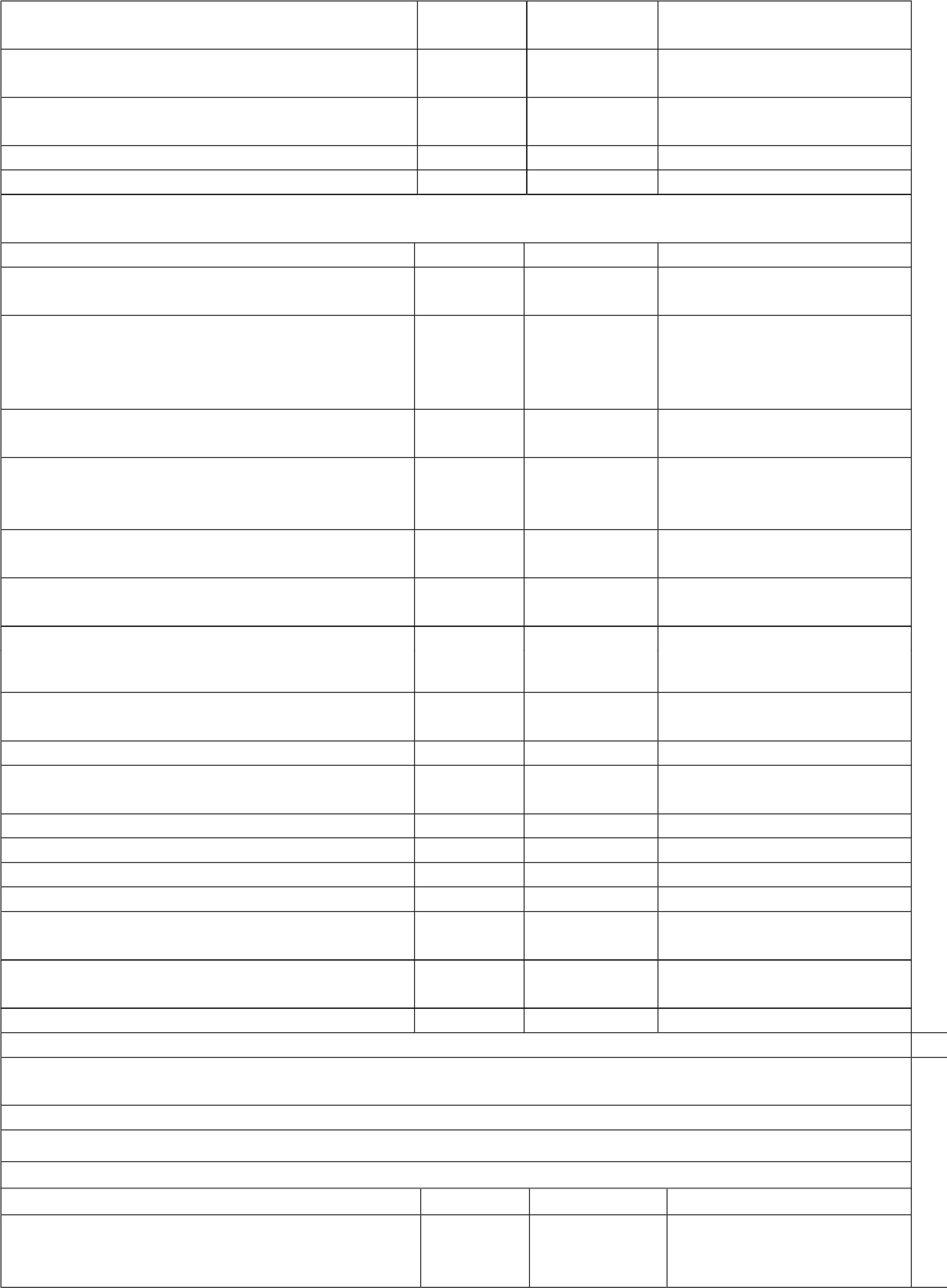 «ВШК», «ОВЗ» Проведение УО, кл. часов 	10-11 	раз в 	Классные руководители неделю Организация занятости учащихся во 	10-11 	До 15 	Зам. директора по ВР внеурочное время в кружках, 	Сентября 	Классные руководители секциях, клубах и ДОП (Навигатор) Проведение социометрии в классе 	10-11 	До 15 	Классные руководители сентября Оформление классных уголков 	10-11 	До 15 	Классные руководители сентября Проверка планирования воспитательной 	10-11 	с 21 	Зам. директора по ВР работы с классами на 2023-2024 учебный 	сентября 	 год Отчет по ВР за 1 четверть 	10-11 	До 28 	Классные руководители октября Заседание МО классных рук-ей 	10-11 	1 ноября 	Зам. директора по ВР Отчет по ВР за 2 четверть 	10-11     	Классные  рук. Отчет по ВР за 3 четверть 	10-11 	До 25 марта 	Классные руководители Заседание МО классных рук-ей 	10-11 	26 марта 	Зам. директора по ВР Педсовет по воспитательной работе 	10-11 	27 марта 	Зам. директора по ВР Прогноз летней занятости учащихся 	10 	Март 	Классные руководители 	10-11 	До 17 мая 	Зам. директора по ВР «Гордость школы» Отчет по ВР за 4 четверть Анализ ВР с 	10-11 	До 23 мая 	Классные руководители классом за уч. год Организация летней занятости учащихся 	10 	Май-июнь 	Классные руководители 	Модуль «Внеурочной деятельность» 	 	Согласно рабочим программам внеурочной деятельности 	 Модуль «Урочная деятельность» (согласно индивидуальным по планам работы учителей-предметников) Модуль «Взаимодействие с родителями (законными представителями)» Дела, события, мероприятия 	Классы 	Дата 	Ответственные Заседания Родительских комитетов классов 	10-11 	В течении 	Председ. учебного 	родительских года 	комитетов КАЛЕНДАРНЫЙ ПЛАН ВОСПИТАТЕЛЬНОЙ РАБОТЫ НА 2023-2024 УЧЕБНЫЙ ГОД КАЛЕНДАРНЫЙ ПЛАН ВОСПИТАТЕЛЬНОЙ РАБОТЫ НА 2023-2024 УЧЕБНЫЙ ГОД КАЛЕНДАРНЫЙ ПЛАН ВОСПИТАТЕЛЬНОЙ РАБОТЫ НА 2023-2024 УЧЕБНЫЙ ГОД НОО (1-4 классы) НОО (1-4 классы) НОО (1-4 классы) Модуль «Основные школьные дела» Модуль «Основные школьные дела» Модуль «Основные школьные дела» Дела Классы Дата Ответственные Общешкольная линейка, посвященная «Первому звонку – 2023 года» 1-4 1 сентября Зам. директора по ВР Зам. директора по ВР Классный час «Россия, устремленная в будущее»  1-4 1 сентября Классные руководители Классные руководители Подъем Флага РФ и исполнение Гимна РФ 1-4 Каждый понедельник Зам. директора по ВР  , Советник директора Зам. директора по ВР  , Советник директора «Разговоры о важном» 1-4 Каждый понед. Классные руководители Классные руководители Общешкольный «День здоровья» 1-4 8 сентября Учителя физкультуры Учителя физкультуры  День матери «Самая хорошая!» 1-4 18-19 октября Зам. 	директора 	по 	ВР,Классные руководители Зам. 	директора 	по 	ВР,Классные руководители Школьный этап сдачи норм ГТО 2-4 Сентябрь- декабрь Учителя физкультуры Учителя физкультуры Конкурс рисунков «Болдинская осень» 1-4 с 15 сентября Классные руководители Классные руководители Конкурс чтецов «Болдинская осень» 1-4 20 сентября Классные руководители Классные руководители Праздник для 1-ого класса «Посвящение в первоклассники»  1 28 сентября Советник директора, Ст.вожатый, Классныеруководители Советник директора, Ст.вожатый, Классныеруководители «День Дублера» 2-4 4 октября Зам. директора по ВР Зам. директора по ВР Классные 	часы, 	посв. 	«Дню 	правовой помощи детям»  1-4 13-20 ноября Классные руководители Классные руководители Мастерская Деда Мороза: Изготовление новогоднего оформления  1-4 Декабрь Классные руководители, Советник директора, Актив РДДМ Классные руководители, Советник директора, Актив РДДМ Новогодние Ёлки 1-4 27-29 декабря Зам. 	директора 	по 	ВР, Советник директора, вожатый, Кл. рук. 9-11 кл. Зам. 	директора 	по 	ВР, Советник директора, вожатый, Кл. рук. 9-11 кл. «Неделя школьных наук», посвященная М.В.Ломоносову  1-4 С 16 января Классные руководители Классные руководители Праздник для 1-ого класса «Посвящение в читатели» 1 9 февраля Библиотекарь, 	 	Кл. руководитель 4 кл. Библиотекарь, 	 	Кл. руководитель 4 кл. Конкурс юных чтецов 1-4 24 января Библиотекарь  Библиотекарь  Мероприятия к 23 февраля 1-4 19-21 февраля Классные 	руководители, вожатый Классные 	руководители, вожатый Мероприятия к 8 марта 1-4 4-6 марта Классные 	руководители, Советник директора, вожатыйКлассные 	руководители, Советник директора, вожатыйФестиваль ученических портфолио 4 До 15 марта Замдиректора по ВР Классные руководители Замдиректора по ВР Классные руководители КВЕСТ-Игра «Экологическая тропа» 2-3 22 Апреля Классные руководители Классные руководители Акция «Письмо водителю» 3-4 Апрель Классные 	руководителипедагог-организатор Классные 	руководителипедагог-организатор Участие в Районной выставке Детскоготворчества  1-4 апрель Классные 	руководителиУчителя технологии Классные 	руководителиУчителя технологии Мероприятие 	«По 	страницам 	великойотечественной войны»  3-4 6 мая педагог-организатор Классные руководители педагог-организатор Классные руководители Участие в акции «Окна Победы» 1-4 1-9 мая Актив класса Актив класса Прощание с начальной школой 4 17 мая Классные руководители Классные руководители Конкурс рисунков на асфальте: «Соблюдая ПДД –не окажешься в беде»  2-4 15 мая Педагог-организатор Линейка «Последний звонок -2024» 1-4 20 мая Замдиректора по ВР Итоговые классные часы 1-4 20 мая Классные руководители Модуль «Классное руководство» (согласно индивидуальным планам классных руководителей) Модуль «Классное руководство» (согласно индивидуальным планам классных руководителей) Модуль «Классное руководство» (согласно индивидуальным планам классных руководителей) Модуль «Классное руководство» (согласно индивидуальным планам классных руководителей) Заседание МО классных рук-ей 1-4 30 августа Замдиректора по ВР Планирование воспитательной работы с классов на 2023-2024 учебный год  1-4 До 20 сентября Классные руководители Проведение УО, кл. часов. 1-4 раз в неделю Классные руководители Планирование индивидуальной работы с учащимися: Активом, «Группой риска», «ВШУ», «ОВЗ»  1-4 До 20 сентября Классные руководители Организация 	занятости 	учащихся 	во внеурочное время в кружках, секциях, клубах и ДОП (Навигатор)  1-4 До 15 сентября Замдиректора по ВР Классные руководители Проведение социометрии в классе 1-4 До 15 сентября Классные руководители Оформление классных уголков 1-4 До 15 сентября Классные руководители Проверка планов воспитательной работы с классами на учебный год  1-4 с 21 сентября Замдиректора по ВР Отчет по ВР за 1 четверть 1-4 До 28 октября Классные руководители Заседание МО классных рук-ей 1-4 1 ноября Замдиректора по ВР Отчет по ВР за 2 четверть 1-4 До 29 декабря Классные руководители Отчет по ВР за 3 четверть 1-4 До 25 марта Классные руководители Заседание МО классных рук-ей 1-4 26 марта Замдиректора по ВР Педсовет по воспитательной работе 1-4 27 марта Замдиректора по ВР Прогноз летней занятости учащихся 1-4 Март Классные руководители Сбор информации о кандидатах на стенд «Гордость школы» 2-4 До 17 мая Зам. директора по ВР Отчет по ВР за 4 четверть Анализ ВР склассом за уч. год  1-4 До 23 мая Классные руководители Организация летней занятости учащихся 1-4 Май- июнь Классные руководители Модуль «Внеурочной деятельность» Модуль «Внеурочной деятельность» Модуль «Внеурочной деятельность» Модуль «Внеурочной деятельность» Название курса внеурочной деятельности Классы Количество часов в неделю Ответственные «Разговоры о важном» 1-4 1 Классные руководители Шахматы1Умники и умницы1Финансовая грамотность1 Маленький театр1ЮИД1Умелые руки1Разговор о правильном питании1«Взаимодействие с родителями (законными представителями)» «Взаимодействие с родителями (законными представителями)» «Взаимодействие с родителями (законными представителями)» «Взаимодействие с родителями (законными представителями)» Дела, события, мероприятия Классы Дата Ответственные Заседания Родительских комитетов 1-4 В течении Председатели классов учебного года родительских комитетов Родительские собрания  1-4 1 раз в четверть Классные руководители Раздел «Информация для родителей» на сайте школы, информация для родителей по социальным вопросам, безопасности, психологического благополучия,профилактики вредных привычек и правонарушений и т.д.  1-4 В течение года Заместитель директора по ВР Индивидуальная работа с семьями: в трудной жизненной ситуации, малообеспеченными и многодетными, «Группы риска»  1-4 В течение года Классные руководители  Работа 	с 	родителями 	по 	организациигорячего питания  1-4 Сентябрь - май Классные руководители День открытых дверей для родителей будущих первоклассников  1-4 23 марта 2024 г. Зам. директора по УВР Модуль «Детские общественные объединения» Модуль «Детские общественные объединения» Модуль «Детские общественные объединения» Модуль «Детские общественные объединения» Дела, события, мероприятия Классы Дата Ответственные Дни единых действий РДДМ 1-4 В течение года Советник по воспитанию Классные руководители Всероссийская акция «Кросс наций» 3-4 16 сентября Учитель физкультуры Участие 	Юнармейцев 	в 	патриотических мероприятиях  2-4 В течение года Руководитель-организатор Участие во Всероссийских проектах по активностям РДДМ - https://xn--90acagbhgpca7c8c7f.xn--p1ai/projects  1-4 В течение года Классные руководители, советник директора по воспитанию Участие во Всероссийских проектах по активностям РДДМ - https://xn--90acagbhgpca7c8c7f.xn--p1ai/projects  1-4 В течение года Классные руководители, советник директора по воспитанию  1-4 В течение года Классные руководители, советник директора по воспитанию Участие в благотворительных акциях 1-4 В течение года Классные руководители Участие в движении «Орлята России» https://orlyatarussia.ru/  1-4 В течение года Классные руководители Участие в движении «Орлята России» https://orlyatarussia.ru/  1-4 В течение года Классные руководители Модуль «Профориентация» Модуль «Профориентация» Модуль «Профориентация» Модуль «Профориентация» Дела, события, мероприятия Классы Дата Ответственные Классные часы «Азбука профессий», темы планируете для своего класса на год! 1-4 1 раз в четверть Классные руководители Виртуальные  экскурсии на предприятияпоселка, округа, области  1-4 Сентябрь-май Классные руководители Модуль «Профилактика и безопасность» Модуль «Профилактика и безопасность» Модуль «Профилактика и безопасность» Модуль «Профилактика и безопасность» Дела, события, мероприятия Классы Дата Ответственные Неделя безопасности Беседы о правилах ПДД, ППБ, правилах поведения учащихся в школе, общественных местах. Вводные инструктажи. 1-4 4--9 сентября Классные руководители Учебная эвакуация «Угроза теракта» 1-4 Начало сентября Директор классные руководители «15 минут о безопасности», Даты и темы планируете для своего класса на год!  1-4 1 раз в месяц классные руководители Целевая профилактическая Операция «Здоровье» 1-4 Октябрь Замдиректора 	по 	ВРКлассные руководители составление с учащимися Схемы безопасного пути «Дом-школа-дом»  1-4 4-8 сентября Классные руководители Неделя 	профилактики 	ДТП 	Встречи сотрудников ГИБДД с учащимися, беседы по ПДД,  1-4  18-22 сентября классные руководители Совет профилактики правонарушений 1-4 1 раз в четверть Зам.директора по ВР  Беседы по безопасности учащихся в период осенних каникул  1-4 Конец 1 четвери Классные руководители Неделя правовых знаний 1-4 13-20 ноября Классные руководители  Беседы по пожарной безопасности, правилах безопасности на водоемах в зимний период, поведение на школьных Елках.  1-4 Конец 2 четверти Классные руководители Тренировка по экстренному выводу детей и персонала из школы.  1-4 Декабрь Заместитель директора, классные руководители Целевая профилактическая операция «Условник» 1-4 март Зам.директора по ВР  Беседы с учащимися по правилам безопасности в период весенних каникул и «Осторожно, гололед».  1-4 Конец 3 четверти Классные руководители Месячник по профилактики ДТП 1-4 май Педагог организатор Профилактика безопасного поведения на каникулах. Инструктажи по ПДД, ППБ, поведение на ж/д транспорте, на водоемах в летний период и т.п.  1-4 Конец 4 четверти Классные руководители Модуль «Организация предметно-пространственной среды» Модуль «Организация предметно-пространственной среды» Модуль «Организация предметно-пространственной среды» Модуль «Организация предметно-пространственной среды» Дела, события, мероприятия Классы Дата Ответственные Обновление стенда «Гордость школы» 2-11 До 1 сентября Зам директора по ВР Оформление классных уголков 1-11 До 15 сентября Классные руководители Выставка рисунков «Болдинская осень» 1-4 с 15 сентября Классные руководители Выставка театральных афиш «Спектакль для мамы», формат А3  1-4 с 2 октября Вожатый  Экологический 	Фото-Вернисаж 	«Красота родного края»,  фото от класса формат- А4, А5  1-4 с 23 октября Классные руководители Тематические 	выставки 	в 	школьной библиотеке  1-4 Сентябрь -май  Библиотекарь  Выставка Новогодних плакатов, 1 от класса, формат А3  1-4 С 1 декабря Классные руководители Новогоднее оформление кабинетов 1-4 С 10 декабря Классные руководители Тематическая выставка «М.В. Ломоносов – создатель Российской науки!» 1-4 с 15 января Классные руководители Фото Вернисаж: «Папа, мама, Я и книга – лучшие друзья!»,  фото - формат - А5, А4  1-4 с 26 февраля Классные руководители Тематическая выставка «Пионеры -Герои» 1-4 С 5 апреля Вожатый, 	Классныеруководители Выставка рисунков «Мы – Орлята России» 1-4 с 10 мая Вожатый, 	Классныеруководители «Основные общешкольные дела» «Основные общешкольные дела» «Основные общешкольные дела» Дела, события, мероприятия Дата /время Класс Ответственный День знаний 01.09.2023 5-9 Зам. директора по ВР , кл. рук День окончания. Второй мировой войны, День солидарности в борьбе с терроризмом. 03.09.2023 5-9 Классные руководители Всероссийский экологический субботник «Зеленая Россия» Сентябрь 5-9 Классные руководители «Кросс нации 2023» Сентябрь 5-9 Учитель ФК, классные руководители Всероссийский день ходьбы «Мы идѐм, шагаем по стране!» Сентябрь   28-29 5-9 Учитель ФК, классные руководители Международный день распространения грамотности 08.09.2023 5-9 Классные руководители Всероссийские массовые соревнования по баскетболу "Оранжевый мяч" Сентябрь 5-9 28-29.09.2023 Всероссийский спортивный фестиваль «ГТО - одна страна, одна команда!», все возрастные категории Сентябрь - ноябрь 5-9 Учитель ФК, классные руководители Международный день пожилых людей « Мои года- мое богатство». Акция «Милосердие» 01.10.2023 5-9 Классные руководители, Всероссийские соревнования по волейболу «Серебряный мяч» Октябрь 5-9 День учителя  «Да здравствуют, учителя!»05.10.20235-9 Зам. директора по ВР , кл. рук День отца России 16.10.2023 5-9 Классные руководители Международный день школьных библиотек 25.10.1023 5-9 Заведующая библиотекой, кл рук День народного единства 4 ноября 5-9 Классные руководители День матери в России  «МАМА – это значит ЖИЗНЬ»30.11 5-9 Зам. директора по ВР , кл. рук День Государственного герба Российской Федерации 30.11 5-9 классные руководители Акция «Сделай домик для птиц» Ноябрь 5-7 Классные руководители Соревнования по мини-футболу Октябрь  5-9 Учитель ФК Соревнования по  баскетболу (в рамках общероссийского проекта «Баскетбол – в школу») Ноябрь 5-9 Учитель ФК Настольный теннис Декабрь  5-9 Учитель ФК Предновогодний турнир по пионерболу 10-11 12-15 декабря Учитель ФК Неделя воинской славы (3 декабря – День Неизвестного Солдата, 5 декабря - День начала контрнаступления советских войск против немецко-фашистских войск в битве под Москвой (1941 г.), 9 декабря – День Героев Отечества) (классные часы) 03.12,05.12,0 6.12, 09.12.2023 5-9 Зам. директора по ВР, классные руководители, вожатый, советник директора Международный день инвалидов 03.12.2023 5-9 Классные руководители День добровольцев 05.12.2023 5-9 Классные руководители Международный день художника 08.12.2023 5-9 Классные руководители День Конституции России. 12.12.2023 5-9 Зам. директора по ВР, классные руководители, вожатый, советник директора День герба, флага и гимна России. 25.12.2023 5-9 Зам. директора по ВР, классные руководители, вожатый, советник директора День спасателя 27.12.2023 5-9 Классные руководители Новогодние представления Декабрь 5-9 Зам. директора по ВР , кл. рук Всероссийские массовые соревнования «Декада спорта и здоровья» 2 – 8 января 2024 5-9 Учитель ФК, классные руководители Рождество Христово 07.01.2024 5-9 Классные руководители День полного освобождения Ленинграда от фашистской блокады День освобождения Красной армией крупнейшего «лагеря смерти» Аушвиц-Биркенау (Освенцима) — День памяти жертв Холокоста 27.01.2024 5-9 Зам. директора по ВР, классные руководители, советник директора Всероссийские спортивные соревнования школьников «Президентские состязания» и Всероссийские спортивные игры школьников «Президентские спортивные игры» Январь 5-9 Учитель ФК,  классные руководители День российской науки 08.02.2024 5-9 Классные руководители Зимний фестиваль Всероссийского физкультурно-спортивного комплекса «Готов к труду и обороне» (ГТО) 01.02 - 15.02.20245-9 Учитель ФК, классные руководители День памяти о россиянах, исполнявших служебный долг за пределами Отечества 15.02.2024 5-9 Зам. директора по ВР, вожатый, советник директора Международный день родного языка 21.02.2024 5-9 Классные руководители, учителя предметники День защитника Отечества 23.02.2024 5-9 Зам. директора по ВР, классные руководители, вожатый, советник директора  Всероссийские массовые соревнования «День зимних видов спорта», все возрастные категории 6 – 7 февраля 5-9 Учитель ФК, классные руководители Шахматный турнир «Белая ладья» Март  5-9 Учитель ФК Всемирный открытый урок ОБЖ (приуроченный к празднованию Всемирного дня гражданской обороны) (классные мероприятия)  1 марта 5-9 Классные руководители, педагог – организатор ОБЖ Единый день ГТО 25.03.- 15.05.2024 5-9 Учителя ФК, классные руководители Международный женский день  « 8 Марта- женский  день»01- 09.03.2024 5-9 Зам. директора по ВР, классные руководители, советник директора  День присоединения Крыма к России. 18.03.2024 5-9 Зам. директора по ВР, вожатый, советник директора Всемирный День театра 27.03.2024 5-9 Классный руководитель Всемирный День здоровья. 07.04.2024 5-9 Учитель ФК, классные руководители День космонавтики. 12.04.2024 5-9 Классные руководители Всероссийская акция «День Земли» 22.04.2024 5-9 Зам. директора по ВР, классные руководители Всероссийский открытый урок ОБЖ 30.04.2024 5-9 Педагог- организатор ОБЖ,  классные руководители Праздник Весны и Труда 01.05.2024 5-9 Классные руководители День Победы  «Этот День Победы…»9 мая 2024 5-9 Зам. директора по ВР, классные руководители День рождение школы (Международный день семьи) 15 мая 2024 6-9 Зам. директора по ВР, классные рук День государственного флага Российской Федерации 22.05.2024 5-9 Зам. директора по ВР, вожатый, советник директора День детских общественных организаций России 19.05.2024 5-9 Классные руководители День славянской письменности и культуры 24.05.2024 5-9 Классные руководители Международный день защиты детей 01.06.2024 5-9 Классные руководители День русского языка 06.06.2024 5-9 Педагоги День России 12.06.2024 5-9 Зам. директора по ВР, вожатый, советник директора День памяти и скорби 22.06.2024 5-9 Зам. директора по ВР, вожатый, советник директора День молодежи 27.06.2024 5-9 Зам. директора по ВР, вожатый, советник директора День семьи, любви и верности 08.07.2024 5-9 Зам. директора по ВР, вожатый, советник директора День Военно-морского флота 30.07.2024 5-9 Зам. директора по ВР, вожатый, советник директора День физкультурника 12.08.2024 5-9 Зам. директора по ВР, Учитель ФК, вожатый, советник директора День Государственного флага Российской Федерации 22.08.2024 5-9 Зам. директора по ВР, вожатый, советник директора День воинской славы России. 81 год со дня победы советских войск над немецкой армией в битве под Курском в 1943 году 23.08.2024 5-9 Зам. директора по ВР, вожатый, советник директора День российского кино 27.08.2024 5-9 Зам. директора по ВР, вожатый, советник директора Классное руководство Классное руководство Классное руководство Классное руководство Дела, события, мероприятия Дата /время Класс Ответственный Классные часы «Разговоры о важном» 01.09.2023- 25.05.2024 один раз в недел ю 5-9 Классные руководители Составление карты интересов учащихся и увлечений Сентябрь 5-9 Классные руководители Анализ занятости учащихся во внеурочной деятельности и в системе дополнительного образования Сентябрь, январь 5-9 Классные руководители Мониторинговые исследования личностного развития учащихся 	(уровень  	мотивации, тревожности, степень социализации и др.) Октябрь, апрель 5-9 Классные руководители Традиционные школьные мероприятия для 5- 9 классов 01.09.2023- 25.05.2024 5-9 Классные руководители Мероприятия класса:  игры, праздники, встречи, экскурсии, совместный досуг, социально значимые проекты, акции. 01.09.2023-  25.05.2024 5-9 Классные руководители Организация самоуправления 01.09.2023- 25.05.2024 5-9 Классные руководители Летний оздоровительный лагерь. Трудовой отряд подростков (ТОП) Июнь, июль 5-9 Классные руководители «Социальный проект класса». 01.09.2023- 25.05.2024 5-9 Контроль за успеваемостью и посещаемостью учащихся 01.09.2023- 25.05.2024 5-9 Классные руководители Контроль за внешним видом учащихся 01.09.2023- 25.05.2024 5-9 Классные руководители Оформление личных дел 01.09.2023- 25.05.2024 5-9 Классные руководители Работа с учащимися, состоящими на учете 01.09.2023- 25.05.2024 5-9 Классные руководители Организация питания учащихся 01.09.2023- 25.05.2024 5-9 Классные руководители Работа с родителями (законными представителями) учащихся Работа с родителями (законными представителями) учащихся Работа с родителями (законными представителями) учащихся Работа с родителями (законными представителями) учащихся Дела, события, мероприятия Дата /время Класс Ответственный Проведение общешкольных родительских собраний Сентябрь- май два раза в год 5-9 Зам. директора по ВР, классные руководители Родительские собрания (тематические, организационные, аналитические, итоговые, комбинированные, совместно с учителями- предметниками, совместно с детьми), проводимые в режиме обсуждения наиболее острых проблем обучения и воспитания школьников. 01.09.2023- 25.05.2024 5-9 Классные руководители Проведение экстренных родительских собраний 01.09.2022- 25.05.2023 По мере необходим ости 5-9 Классные руководители Проведений заседаний общешкольного родительского комитета Сентябрь- май два раза в год 5-9 Зам. директора по ВР, классные руководители Выбор родительского комитета и организация его работы (участвие в управлении школой и решении вопросов воспитания и обучения  детей; вебинаров. Привлечение родителей (законных представителей) к просмотру вебинаров воспитательной направленности, Всероссийского родительского собрания)  01.09.2022- 25.05.2023 Один раз в четверть 5-9 Классные руководители Опрос и анкетирование родителей в рамках  независимой оценки качества образования Апрель 5-9 Классные руководители Анализ активности родителей в мероприятиях класса и школы. Декабрь, апрель 5-9 Классные руководители Родительская группа в социальных  сетях, оперативная связь с родителями в режиме офлайн и онлайн В течение года 5-9 Классные руководители, соцпедагог Индивидуальные беседы с родителями. 01.09.2023- 25.05.2024 5-9 Классные руководители , соцпедагогПосещение семьей на дому 01.09.2023- 25.05.2024 Классные руководители , соцпедагогВызов на заседания Совета профилактики 25.05.2023- 25.05.2024 5-9 Зам. директора по ВР,  соцпеддагогклассные руководители Совместные дела. Организация на базе класса семейных праздников, конкурсов, соревнований, направленных на сплочение семьи и школы. 01.09.2023- 25.05.2024 5-9 Классные руководители Работа с неблагополучными семьями 25.05.2023 25.05.2024 5-9 Классные руководители, соцпедагог Урочная деятельность Урочная деятельность Урочная деятельность Урочная деятельность Дела, события, мероприятия Дата /время Класс Ответственный Формы сотрудничества на уроке в группе, в команде, в паре с учеником, в паре с учителем. 01.09.2023- 25.05.2024 5-9 Учителя – предметники Система оценки количественная и качественная, оперативная обратная связь, положительная динамика индивидуальных достижений. 01.09.2023- 25.05.2024 5-9 Учителя – предметники Отбор текстов, учебных заданий с образцами героических поступков, проявления человеколюбия, сострадания, достоинства и чести. 01.09.2023- 25.05.2024 5-9 Учителя – предметники Дискуссии, вопросы, презентации, реальные сюжеты с постановкой нравственныхпроблем 01.09.2023- 25.05.2024 5-9 Учителя – предметники Метод исследования на уроках математики и окружающего мира в реальных ситуациях и учебно-познавательных задачах. 01.09.2023- 25.05.2024 5-9 Учителя – предметники Уроки-экскурсии, библиотечные и музейные уроки, практикумы с реальными предметами природы, ролевые игры, урокпутешествие. 01.09.2023- 25.05.2024 5-9 Учителя – предметники Интерактив уроков как ресурс познавательной активности, мотивации поиска информации и ее интерпретации (использование ИКТ и дистанционных образовательных технологий обучения, обеспечивающих современные активности обучающихся (программы- тренажеры, тесты, мультимедийные презентации, научнопопулярные передачи, фильмы, обучающие сайты, уроки онлайн, видеолекции и др.) 01.09.2023- 25.05.2024 5-9 Учителя – предметники Уроки мужества, уроки милосердия, уроки добра, уроки знаний, уроки мира как ресурс эмоционально-нравственного воспитания. 01.09.2023- 25.05.2024 5-9 Учителя – предметники Всероссийские открытые уроки «ОБЖ»: подготовка учащихся к действиям в условиях различного рода чрезвычайных ситуаций – по плану воспитательной работы в соответствии с Общероссийским Календарем событий на 2023-2024 учебный год 01.09.2023- 25.05.2024 5-9 Учителя – предметники Внеурочная деятельность/ дополнительное образование Внеурочная деятельность/ дополнительное образование Внеурочная деятельность/ дополнительное образование Внеурочная деятельность/ дополнительное образование Согласно рабочим программам внеурочной деятельности Согласно рабочим программам внеурочной деятельности Согласно рабочим программам внеурочной деятельности Согласно рабочим программам внеурочной деятельности Самоуправление Самоуправление Самоуправление Самоуправление Дела, события, мероприятия Дата /время Класс Ответственный Деятельность выборного школьного ученического Совета (Школьная Дума) 01.09.2023- 25.05.2024 5-9 Классные руководители Через деятельность выборных органов самоуправления, отвечающих за различные направления работы класса:  Планирование и анализ общеклассных дел, конкурсов, соревнований, акций; Организация дежурства по классу и школе; Выпуск и работа классного уголка; Делегирование обучающихся для работы в комитетах,   Участие в выпуске школьной газеты «Школьная пора»;   Активизация обучающихся класса для занятости в свободное время; Представление кандидатур обучающихся для награждения; Отчетность о работе классного самоуправления на общем сборе обучающихся 01.09.2023- 25.05.2024 5-9 Классные руководители Организация дежурства в школе, классе 01.09.2023- 25.05.2024 ежедневно 5-9 Классные руководители Выпуск и работа классного уголка 01.09.2023- 25.05.2024 5-9 Классные руководители Профориентация Профориентация Профориентация Профориентация Дела, события, мероприятия Дата /время Класс Ответственный Классный часы, беседы «Знакомство с профессиями» 01.09.2023- 25.05.2024 5-9 Классные руководители Защита проектов по презентации 01.09.2023- 25.05.2024 5-9 Классные руководители Конкурс рисунков «Профессия моих родителей» 01.09.2023- 25.05.2024 5-9 Классные руководители ПрофминимумПо четвергам еженедельно5-9Классные руководителиПрофилактика и безопасность Профилактика и безопасность Профилактика и безопасность Профилактика и безопасность Дела, события, мероприятия Дата /время Класс Ответственный ПДД, «Азбука здоровья», «Всероссийский Интернет-урок» 01.09.2023- 25.05.2024 5-9 Учителя предметникиВсероссийские открытые уроки ОБЖ 01.09.2023- 25.05.2024 5-9 Учителя предметникиБеседы, конкурсы, игровые программы, профилактические программы, классные часы. Встречи с интересными людьми: врачами, инспекторами ПДН, УУП 01.09.2023- 25.05.2024 5-9 Учителя предметникиНеделя безопасности(онлайн- олимпиада -«Безопасные дороги» на платформе Учи.ру-«Единый день ПДД»19.0920.095-9Классные руководителиИнформационные стенды с  правилами, нормами, требованиями  безопасного поведения. 01.09.2023- 25.05.2024 5-9 Учителя предметникиРабота 	Совета 	профилактики правонарушений. Организация правовой и социальной помощи школьных специалистов по запросам родителей и учащихся. 01.09.2023- 25.05.2024 5-9 Зам. директора по ВР классные руководители Обследование материально-бытовых условий учащихся из многодетных семей, «группы риска». Сбор информации о детях и семьях, 	стоящих 	на 	различных 	видах профилактического учета, формирование банка данных. 01.09.2023- 25.05.2024 5-9 Зам. директора по ВР классные руководители Вручение буклетов, памяток для детей и родителей по профилактике правонарушений 01.09.2023- 25.05.2024 5-9 классные руководители  Акции, Месячники и Дни активной профилактики: «День  открытых  дверей», «Правовая помощь», «День здоровья». 01.09.2023- 25.05.2024 5-9 Учителя предметники Мероприятия направленные на профилактику потребления наркотических, токсических и других психоактивных веществ (ПАВ), алкогольной продукции, табакокурения 01.09.2023- 25.05.2024 5-9 классные руководители  Организация предметно-пространственной среды Организация предметно-пространственной среды Организация предметно-пространственной среды Организация предметно-пространственной среды Дела, события, мероприятия Дата /время Класс Ответственный Выставки книг в библиотеке 01.09.2023- 25.05.2024 5-9 Классные руководители Размещение на стенах школы регулярно сменяемых экспозиций 01.09.2023- 25.05.2024 5-9 Классные руководители Благоустройство классных кабинетов, осуществляемое классными руководителями вместе со школьниками своих классов 01.09.2023- 25.05.2024 5-9 Классные руководители Событийный дизайн – оформление пространства проведения конкретных школьных событий (праздников, церемоний, торжественных линеек, творческих вечеров, выставок, собраний, конференций и т.п.) 01.09.2023- 25.05.2024 5-9 Классные руководители Популяризация особой школьной символики (флаг школы, гимн школы, эмблема школы) 01.09.2023- 25.05.2024 5-9 Классные руководители Акцентирование внимания школьников посредством элементов предметно- эстетической среды (стенды, плакаты, инсталляции) на важных для воспитания ценностях школы, ее традициях, правилах 01.09.2023- 25.05.2024 5-9 Классные руководители Детские общественные объединения Детские общественные объединения Детские общественные объединения Детские общественные объединения Дела, события, мероприятия Дата /время Класс Ответственный Участие во Всероссийском проекте РДШ «Орлята России» 01.09.2023- 25.05.2024 5-9 Советник директора Классные руководители Участие в спортивно – массовых мероприятиях по плану ШСК «Вымпел» 01.09.2023- 25.05.2024 5-9 Учитель ФК Участие в волонтерских акциях по плану волонтерского движения «Волонтеры добра» 01.09.2023- 25.05.2024 5-9 Классные руководители Социальное партнерство Социальное партнерство Социальное партнерство Социальное партнерство Дела, события, мероприятия Дата /время Класс Ответственный Участие в совещаниях, вебинарах, районных конференциях, круглых столах, семинарах для педагогов 01.09.2023- 25.05.2024 5-9 Классные руководители Участие в районных, Всероссийских конкурсах, олимпиадах, выставках, соревнованиях 01.09.2023- 25.05.2024 5-9 Классные руководители Спортивные соревнования, сдача норм ГТО 01.09.2023- 25.05.2024 5-9 Классные руководители Взаимодействие с СДК, сельской библиотекой, школьной библиотекой 01.09.2023- 25.05.2024 5-9 Классные руководители КАЛЕНДАРНЫЙ ПЛАН ВОСПИТАТЕЛЬНОЙ РАБОТЫ НА 2023-2024 УЧЕБНЫЙ ГОД КАЛЕНДАРНЫЙ ПЛАН ВОСПИТАТЕЛЬНОЙ РАБОТЫ НА 2023-2024 УЧЕБНЫЙ ГОД КАЛЕНДАРНЫЙ ПЛАН ВОСПИТАТЕЛЬНОЙ РАБОТЫ НА 2023-2024 УЧЕБНЫЙ ГОД КАЛЕНДАРНЫЙ ПЛАН ВОСПИТАТЕЛЬНОЙ РАБОТЫ НА 2023-2024 УЧЕБНЫЙ ГОД ООП СОО (10-11 классы) ООП СОО (10-11 классы) ООП СОО (10-11 классы) ООП СОО (10-11 классы) Модуль «Основные школьные дела» Модуль «Основные школьные дела» Модуль «Основные школьные дела» Модуль «Основные школьные дела» Дела Классы Дата Ответственные Общешкольная линейка, посвященная «Первому звонку – 2023 года» 10-11 1 сентября Зам. директора по ВР Классный час «Россия, устремленная в будущее» 10-11 1 сентября Классные руководители Подъем Флага РФ и исполнение Гимна РФ 10-11 Каждый понедельник Зам. директора по ВР Акция, посвященная окончанию 2 мировой войны «Голубь мира» 10-11 3 сентября Учителя истории Школьный этап сдачи норм ГТО 10-11 Сентябрь- декабрь Учителя физкультуры Общешкольный л/а кросс 10-11 19 сентября Учитель  ФК Школьные соревнования по футболу 10-11 2-4 октября Учитель ФК Школьные соревнования по лапте 10-11 10-13 октября Учитель ФК «Разговоры о важном» 10-11 Каждый понед. Классные  руководители «День Дублера» 10-11 4 октября Зам. директора по ВР Театральный фестиваль «Школьная классика» 10-11 18-19 октября Зам. директора по ВР, Классные руководители Акция, посвященная «Всемирному дню ребенка» 10-11 13-20 ноября Советник директора, вожатый Предновогодний турнир по волейболу 10-11 12-15 декабря Учитель ФК Новогодние Ёлки 10-11 27-29 декабря Зам. директора по ВР Кл. рук. 10-11 кл. Месячник военно-патриотической работы: - Школьный соревнования допризывной молодежи -Участие в районных соревнованиях допризывной молодежи 10-11 10 18.02 20.02. Педагог-организатор ОБЖ Родительские собрания  10-11 1 раз в четверть Классные руководители Раздел «Информация для родителей» на сайте школы: по социальным вопросам, профориентации, безопасности, психологического благополучия, профилактики вредных привычек и правонарушений и т.д. 10-11 В течении года заместитель директора по ВР Индивидуальная работа с семьями: в трудной жизненной ситуации, малообеспеченными и многодетными, «Группы риска» 10-11 В течении года Классные руководители Работа с родителями по организации горячего питания 10-11 Сентябрь - май Классные руководители Мониторинг удовлетворённости образовательным и воспитательным  процессом 10-11 В течении года Администрация школы Модуль «Детские общественные объединения» Модуль «Детские общественные объединения» Модуль «Детские общественные объединения» Модуль «Детские общественные объединения» Дела, события, мероприятия класс Дата Ответственные Дни единых действий РДДМ 10-11 По плану Советник директора, вожатый , Актив РДДМ РДДМ Советник по воспитанию Участие в Проекте «Большая перемена» 10-11 По плану РДДМ Классные руководители Советник по воспитанию Всероссийская акция «Кросс наций» 10-11 16 сентября Учителя физкультуры Участие Юнармейцев в патриотических мероприятиях 10-11 В течении года Советник директора, вожатый Участие во Всероссийских проектах по активностям РДДМ - https://xn-- 90acagbhgpca7c8c7f.xn--p1ai/projects 10-11 По плану РДДМ Советник директора, вожатый Участие в благотворительных акциях 10-11 В течении года Классные руководители Участие в проекте «Добро не уходит наканикулы» 10-11 По плану РДДМ Классные руководители Модуль «Самоуправление» Модуль «Самоуправление» Модуль «Самоуправление» Модуль «Самоуправление» Дела Класс Дата Ответственные Организация дежурства по школе 10-11 В течении года Классные руководители Организация дежурства по классу,по столовой 10-11 В течении года Актив класса Совет Актива РДДМ 10-11 1 раз в месяц Советник по воспитанию Участие в областных и всероссийских проектах, Акциях, мероприятиях 10-11 По плану РДДМ Актив РДДМ Советник по воспитанию Модуль «Профилактика и безопасность» Модуль «Профилактика и безопасность» Модуль «Профилактика и безопасность» Модуль «Профилактика и безопасность» Дела, события, мероприятия Классы Дата Ответственные Беседы о правилах ПДД, ППБ, правилах поведения учащихся в школе, общественных местах. Вводные инструктажи. 10-11 2-10 сентября Классные руководители Учебная эвакуация 10-11 Начало сентября Директор классные руководители «15 минут о безопасности»,  10-11 1 раз в месяц классные руководители Целевая профилактическая  Операция «Здоровье» 10-11 Октябрь Замдиректора по ВР Соцпедагог Совет профилактики правонарушений 10-11 1 раз в четверть Зам.директора по ВР , советник директора, соцпедагогБеседы по безопасности учащихся в период  осенних каникул 10-11 Конец 1 четвери Классные руководители Беседы по пожарной безопасности, правилах безопасности на водоемах в зимний период, поведение на школьных Елках. 10-11 Конец 2 четверти Классные руководители Беседы с учащимися по правилам безопасности в период весенних каникул и «Осторожно, гололед». 10-11 Конец 3 четверти Классные руководители Правила безопасного поведения на летних каникулах. Инструктажи по ПДД, ППБ, поведение на ж/д транспорте, на водоемах в летний период и т.п. 10-11 Конец 4 четверти Классные руководители Модуль «Организация предметно-пространственной среды» Модуль «Организация предметно-пространственной среды» Модуль «Организация предметно-пространственной среды» Модуль «Организация предметно-пространственной среды» Дела, события, мероприятия Классы Дата Ответственные Обновление стенда «Гордость школы» 10-11 До 1 сентября Замдиректора по ВР Оформление классных уголков 10-11 До 15 Классные руководители Выставка театральных афиш «Школьная классика», формат А3 10-11 с 2 октября  Советник директора, вожатый Тематические выставки в школьной библиотеке 10-11 В течении уч. года Педагог-библиотекарь Выставка Фото-путешествие «Прогулки по стране», формат А3 10-11 с 7 ноября  Советник директора, вожатый Выставка Новогодних плакатов, формат А3 10-11 с 1 декабря  Классные руководители Новогоднее оформление кабинетов 10-11 с 10 декабря Классные руководители Выставка информационного плаката «Герои  нашего времени», формат А3 10-11 С 15 января Советник по воспитанию Выставка фотоколлажей «МЫ – в «Движении  первых!»», формат А3 10-11 С 26 февраля Советник по воспитанию Выставка плакатов «Мы помним  Великие  сражения ВОВ», формат А3 10-11 С 4 апреля Советник по воспитанию Выставка фотоколлажей «Наш класс выбирает - Траекторию здоровья», формат А3 10-11 С 11 мая Классные  руководители Модуль «Школьные медиа» Модуль «Школьные медиа» Модуль «Школьные медиа» Модуль «Школьные медиа» Дела, события, мероприятия Классы Дата Ответственные Публикации новостей в школьном аккаунте в Телеграмм 10-11 Каждую неделю Советник по воспитанию Публикации новостей в школьном аккаунте в ВК 10-11 Каждую неделю Актив медиацентра Советник по воспитанию Фоторепортажи с школьных мероприятий 10-11 В течение четверти Медиацентр Подготовка ведущих школьных мероприятий 10-11 В течение года Замдиректора по ВР Модуль «Профориентация» Модуль «Профориентация» Модуль «Профориентация» Модуль «Профориентация» Дела, события, мероприятия Класс Дата Ответственные Участие в Днях открытых дверей учебных  заведений  Чувашии11 В течение года Классные руководители Просмотр видео-уроков на сайте «Проектория»  https://proektoria.online/ 10-11 Раз в месяц Классные руководители Занятия отряда Юнармейцев 10-11 Суббота Максимов В.И. Проектная деятельность 10-11 В течение года Учителя-предметники Виртуальные тематические экскурсии на предприятия поселка, округа, области 10-11 В течение года Классные руководители Профминимум10-11По четвергам еженедельноКлассные руководители